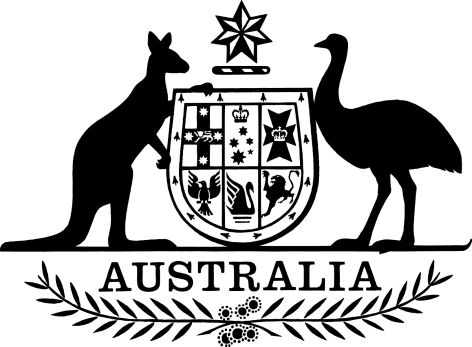 Consumer Goods (Self-balancing Scooters) Safety Standard 2018I, Michael Sukkar, Assistant Minister to the Treasurer and Parliamentary Secretary to the Treasurer, make the following safety standard.Dated	22 May 2018Michael SukkarAssistant Minister to the Treasurer
Parliamentary Secretary to the TreasurerContentsPart 1—Preliminary	11	Name	12	Commencement	13	Authority	14	Schedules	15	Purpose	26	Definitions	2Part 2—Requirements	47	Safety standard for self-balancing scooters	4Schedule 1—Repeals	5Consumer Goods (Self-balancing Scooters) Safety Standard 2016	5Consumer Goods (Self-balancing Scooters) Safety Standard 2018	5Part 1—Preliminary1  Name		This instrument is the Consumer Goods (Self-balancing Scooters) Safety Standard 2018.2  Commencement	(1)	Each provision of this instrument specified in column 1 of the table commences, or is taken to have commenced, in accordance with column 2 of the table. Any other statement in column 2 has effect according to its terms.Note:	This table relates only to the provisions of this instrument as originally made. It will not be amended to deal with any later amendments of this instrument.	(2)	Any information in column 3 of the table is not part of this instrument. Information may be inserted in this column, or information in it may be edited, in any published version of this instrument.3  Authority		This instrument is made under subsection 104(1) of the Australian Consumer Law.Note:	The reference to the Australian Consumer Law is a reference to Schedule 2 to the Competition and Consumer Act 2010 as it applies as a law of the Commonwealth, States and Territories: see section 140K of that Act and corresponding provisions of Acts of States and Territories applying that Schedule.4  Schedules		Each instrument that is specified in a Schedule to this instrument is amended or repealed as set out in the applicable items in the Schedule concerned, and any other item in a Schedule to this instrument has effect according to its terms.5  Purpose		This safety standard sets out safety requirements that self-balancing scooters must comply with under the Australian Consumer Law.Note:	For the requirement to comply with a safety standard, see section 106 of the Australian Consumer Law.6  Definitions		In this instrument:AS/NZS 60335.1:2011 means Australian/New Zealand Standard AS/NZS 60335.1:2011 Household and similar electrical appliances—Safety Part 1: General Requirements (IEC 60335-1 Ed 5.2, MOD), published jointly by, or on behalf of, Standards Australia and Standards New Zealand, as in force or existing at the time when this section commences.Note:	AS/NZS 60335.1:2011 could in 2018 be purchased from SAI Global’s website (https://www.saiglobal.com). The Australian Competition and Consumer Commission can make a copy of the standard available for viewing at one of its offices, subject to licensing conditions.AS/NZS 60335.2.201:2016 means Australian/New Zealand Standard AS/NZS 60335.2.201:2016 Household and similar electrical applications—Safety—Part 2.201: Particular requirements for battery powered self-balancing personal transport devices, published jointly by, or on behalf of, Standards Australia and Standards New Zealand, as in force or existing at the time when this section commences.Note:	AS/NZS 60335.2:201:2016 could in 2018 be purchased from SAI Global’s website (https://www.saiglobal.com). The Australian Competition and Consumer Commission can make a copy of the standard available for viewing at one of its offices, subject to licensing conditions.IEC 60335-1:2010 means IEC 60335-1:2010+AMD1:2013+AMD2:2016 Household and similar electrical appliances - Safety - Part 1: General requirements, published by the International Electrotechnical Commission, as in force or existing at the time when this section commences.Note:	IEC 60335-1:2010 could in 2018 be purchased from the IEC’s website (https://webstore.iec.ch). The Australian Competition and Consumer Commission can make a copy of the standard available for viewing at one of its offices, subject to licensing conditions.IEC 62133-2:2017 means IEC 62133-2:2017 Secondary cells and batteries containing alkaline or other non-acid electrolytes - Safety requirements for portable sealed secondary cells, and for batteries made from them, for use in portable application - Part 2: Lithium systems, published by the International Electrotechnical Commission, as in force or existing at the time when this section commences.Note:	IEC 62133-2:2017 could in 2018 be purchased from the IEC’s website (https://webstore.iec.ch). The Australian Competition and Consumer Commission can make a copy of the standard available for viewing at one of its offices, subject to licensing conditions.self-balancing scooter means a ride-on device that:	(a)	has 1 or 2 wheels; and	(b)	has no steering grips, seat or handlebars; and	(c)	is powered by a lithium-ion battery that is rechargeable via connection to a mains power supply.Note:	Self-balancing scooters are also known as hoverboards, gliders, smart boards, sky walkers, monoboards and mod boards.UL 2272 means UL 2272 - Standard for Electrical Systems for Personal E-Mobility Devices, published by the Underwriters Laboratories Inc., as in force or existing at the time when this section commences.Note:	UL 2272 could in 2018 be purchased from the Underwriters Laboratories Inc. (https://standardscatalog.ul.com). The Australian Competition and Consumer Commission can make a copy of the standard available for viewing at one of its offices, subject to licensing conditions.Part 2—Requirements7  Safety standard for self-balancing scooters	(1)	A self-balancing scooter must comply with the requirements set out in subsection (2), (3) or (4).	(2)	A self-balancing scooter complies with the requirements in this subsection if the scooter complies with:	(a)	IEC 62133-2:2017; and	(b)	one of the following:	(i)	section 11 (heating) of IEC 60335-1:2010, as amended by Annex B to that standard;	(ii)	section 11 (heating) of AS/NZS 60335.1:2011, as amended by Annex B to that standard;	(iii)	section 11 (heating) of AS/NZS 60335.1:2011, as amended by Annex B to that standard and section 11 (heating) of AS/NZS 60335.2.201:2016; and	(c)	one of the following:	(i)	section 19 (abnormal operation) of IEC 60335-1:2010, as amended by Annex B to that standard;	(ii)	section 19 (abnormal operation) of AS/NZS 60335.1:2011, as amended by Annex B to that standard;	(iii)	section 19 (abnormal operation) of AS/NZS 60335.1:2011, as amended by Annex B to that standard and section 19 (abnormal operation) of AS/NZS 60335.2.201:2016.	(3)	A self-balancing scooter complies with the requirements in this subsection if the scooter complies with the following provisions of UL 2272:	(a)	section 11 (fuses);	(b)	subsections 15.1, 15.2, 15.3, 15.4 and 15.5 (protective circuits and safety analysis);	(c)	section 16 (cells);	(d)	section 23 (overcharge test);	(e)	section 24 (short circuit test);	(f)	section 26 (temperature test);	(g)	section 27 (cell imbalanced charging test).	(4)	A self-balancing scooter complies with the requirements in this subsection if the scooter complies with the requirements of the Consumer Goods (Self-balancing Scooters) Safety Standard 2016, as in force or existing immediately before this section commences.Note:	The Consumer Goods (Self-balancing Scooters) Safety Standard 2016 could in 2018 be viewed on the Federal Register of Legislation website (https://www.legislation.gov.au).Schedule 1—RepealsConsumer Goods (Self-balancing Scooters) Safety Standard 20161  The whole of the instrumentRepeal the instrument.Consumer Goods (Self-balancing Scooters) Safety Standard 20182  The whole of the instrumentRepeal the instrument.Commencement informationCommencement informationCommencement informationColumn 1Column 2Column 3ProvisionsCommencementDate/Details1.  Sections 1 to 7 and anything in this instrument not elsewhere covered by this tableThe day after this instrument is registered.26 May 20182.  Schedule 1, item 1The day after this instrument is registered.26 May 20183.  Schedule 1, item 216 July 2019.16 July 2019